Title: Novelties in additive manufacturing and bio-printingName: David J
Affiliation: XYZ University, USA
1 First Author Affiliation (University of Cambridge, UK)
2Second Author Affiliation (University of London, UK
3Third Author Affiliation (University of London, UK)Abstract (upto 300 words) Additive Manufacturing (3D Printing) is the processes used to synthesize a 3D object under computer control with successive material layers. 3D printing witnessing a huge potential market with new business modules, by establishing its own prominent position in Medical (Clinical, Dental, Orthopedic and many), Architecture, Engineering (Aerospace, Automobile, Bio-material, Material and many) etc.3D printing 2017 created a platform for 3D printers, researchers, bio printers, Surgeons, Material Engineers, 3D printing Industries & who all are the part of 3D printing, to pool the knowledge on current trends, innovations and methodology in 3D printing. It came up with a theme “Innovations in Medicine through 3D Printing”.Keywords—Four key words or phrases in alphabetical order, separated by commasRecent Publications (up to 5)Harper C (2009) The neuropathology of alcohol-related braindamage. Alcohol Alcohol 44:136-140.Heilig M, Egli M (2006) Pharmacological treatment of alcohol dependence: Target symptoms and target mechanisms. Pharmacology and therapeutics 111:855-876.LiX, SchwachaMG, ChaudryIH, Choudhry MA (2008), Acutealcohol intoxication potentiates neutrophil-mediated intestinal tissue damage after burn injury. Shock 29:377.Room R, BaborT, Rehm J (2005) Alcohol and public health. Lancet365: 519-530.Sullivan EV, Zahr NM (2008) Neuroinflammation as a neurotoxic mechanism in alcoholism:  Commentary on “Increased MCP-1 and microglia in various regions of human alcoholic brain”. Experimental neurology 213:10-17.Biography (upto 150 words)David J has completed his/her PhD at the age of 25 years from Duke University, USA. He/she is the director/professor of Duke University, USA. He/She has over 200 publications that have been cited over 200 times, and his/her publication H-index is 20 and has been serving as an editorial board member of reputed Journals.Email ID: david.j71@outlook.comPresenter Name: David J.Type of Presentation: SpeakerContact Number: +1 201-877-9344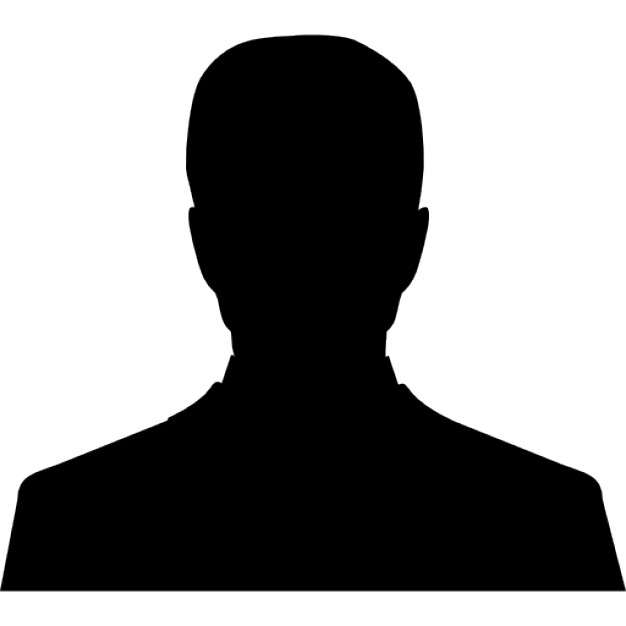 